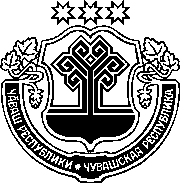 ЧӐВАШ РЕСПУБЛИКИНСАККУНӖЧӐВАШ РЕСПУБЛИКИН"ЧӐВАШ РЕСПУБЛИКИН ПУРНЕ ТЕ ТИВӖҪЛӖМЕДИЦИНА СТРАХОВАНИЙӖН ТЕРРИТОРИ ФОНЧӖН 2020 ҪУЛХИ ТАТА ПЛАНПА ПӐХНӐ 2021 ТАТА 2022 ҪУЛСЕНЧИ ТАПХӐРТИ БЮДЖЕЧӖ ҪИНЧЕН" САККУННЕ УЛШӐНУСЕМ КӖРТЕССИ ҪИНЧЕНЧӑваш Республикин Патшалӑх Канашӗ2020 ҫулхи авӑн уйӑхӗн 15-мӗшӗнчейышӑннӑ1 статья Чӑваш Республикин "Чӑваш Республикин Пурне те тивӗҫлӗ медицина страхованийӗн территори фончӗн 2020 ҫулхи тата планпа пӑхнӑ 2021 тата 2022 ҫулсенчи тапхӑрти бюджечӗ ҫинчен" 2019 ҫулхи раштав уйӑхӗн 3-мӗшӗнчи 84 №-лӗ саккунне ("Республика" хаҫат, 2019, раштав уйӑхӗн 5-мӗшӗ; 2020, пуш уйӑхӗн 18-мӗшӗ) ҫакӑн пек улшӑнусем кӗртес:1 статьян 1-мӗш пайӗнче:1-мӗш пунктра "16659824,3 пин тенкӗ" сӑмахсене "16689775,3 пин тенкӗ" сӑмахсемпе улӑштарас, "15776927,3 пин тенкӗ" сӑмахсене "15806878,3 пин тенкӗ" сӑмахсемпе улӑштарас;2-мӗш пунктра "16740150,7 пин тенкӗ" сӑмахсене "16770101,7 пин тенкӗ" сӑмахсемпе улӑштарас;2) 3 статьян 1-мӗш пайӗнче "3-мӗш, 31-мӗш хушса ҫырнисемпе" сӑмахсене "3–32-мӗш хушса ҫырнисемпе" сӑмахсемпе улӑштарас;3) 4 статьяра:а) 1-мӗш пайӑн иккӗмӗш абзацӗнче "2624023,2 пин тенкӗ" сӑмахсене "2653974,2 пин тенкӗ" сӑмахсемпе улӑштарас;ӑ) 2-мӗш пая ҫакӑн пек ҫырса 5-мӗш пункт хушса хурас:"5) медицина организацийӗсене пурне те тивӗҫлӗ медицина страхованийӗн территори программипе пӑхса хӑварнӑ медицина пулӑшӑвӗ кӳмелли калӑпӑша чрезвычайлӑ лару-тӑру условийӗсенче тата (е) ҫынсемшӗн хӑрушӑ шутланакан чирсем сарӑлас хӑрушлӑх тухса тӑнӑ чухне туллин пурнӑҫлайманнине пула илсе ҫитереймен тупӑшӗсене саплаштармалли мерӑсене укҫа-тенкӗпе тивӗҫтересси.";4) ҫакӑн пек ҫырса 32-мӗш хушса ҫырни хушса хурас:"Чӑваш Республикин "Чӑваш Республикин Пурне те тивӗҫлӗ медицина страхованийӗн территори фончӗн 2020 ҫулхи тата планпа пӑхнӑ 2021 тата 2022 ҫулсенчи тапхӑрти бюджечӗ ҫинчен" саккунӗ ҫумне 32-мӗш хушса ҫырниЧӑваш Республикин "Чӑваш Республикин Пурне те тивӗҫлӗ медицина страхованийӗн территори фончӗн 2020 ҫулхи тата планпа пӑхнӑ 2021 тата 2022 ҫулсенчи тапхӑрти бюджечӗ ҫинчен" саккунӗ ҫумне 3-мӗш, 31-мӗш хушса ҫырнисемпе пӑхса хӑварнӑ Чӑваш Республикин Пурне те тивӗҫлӗ медицина страхованийӗн территори фончӗн бюджечӗн бюджет укҫи-тенкине 2020 ҫул валли бюджетсен тӑкаксен классификацийӗн пайӗсем, ҫум пайӗсем, тӗллевлӗ статйисем (Чӑваш Республикин патшалӑх программисем тата программӑна кӗмен ӗҫ-хӗл ҫул-йӗрӗсем), тӑкаксен тӗсӗсен ушкӑнӗсем(ушкӑнӗсем тата ҫум ушкӑнӗсем) тӑрӑхПАЙЛАСА ПАНИНЕ УЛӐШТАРАССИ                                                                                                                                    (пин тенкӗ)2 статьяҪак Саккун ӑна официаллӑ йӗркепе пичетлесе кӑларнӑ кунран пуҫласа вӑя кӗрет.Шупашкар хули ЯчӗБюджет укҫи-тенкин тӗп йӗрке-лӳҫиПайҪум пайТӑкаксентӗллевлӗ статйи (патшалӑх программи тата программӑна кӗмен ӗҫ-хӗл ҫул-йӗрӗсем)Тӑкак-сен тӗсӗн уш-кӑнӗ(ушкӑнӗтатаҫум ушкӑ-нӗ)Укҫа-тенкӗ калӑпӑшӗ, ӳсни, чакни (-)1234567Чӑваш Республикин Пурне те тивӗҫлӗ медицина страхованийӗн территори фончӗ39529951,0Сывлӑха сыхлас ӗҫ395090029951,0Сывлӑха сыхлас ӗҫ енӗпе татса памалли ытти ыйтусем395090929951,0Чӑваш Республикин "Сывлӑха сыхлас ӗҫе аталантарасси" патшалӑх программи3950909Ц2 0 00 0000029951,0Чӑваш Республикин "Сывлӑха сыхлас ӗҫе аталантарасси" патшалӑх программин "Раҫҫей Федерацийӗн гражданӗсене Пурне те тивӗҫлӗ медицина страхованийӗ тӑвассине йӗркелесси" ҫум программи3950909Ц2 8 00 0000029951,0"Медицина организацийӗсен врачсене тата медицинӑн вӑтам сыпӑкри ӗҫченӗсене ӗҫшӗн тӳленипе пулакан тӑкакӗсем валли пӗрле укҫа-тенкӗ уйӑрасси" тӗп мероприяти3950909Ц2 8 04 0000029951,0Пурне те тивӗҫлӗ медицина страхованийӗн территори фончӗн нормӑланӑ страхлав запасне пурне те тивӗҫлӗ медицина страхованийӗн территори фончӗсен бюджечӗсене уйӑрса паракан бюджетсем хушшинчи ытти трансфертсен шучӗпе йӗркелес ӗҫе укҫа-тенкӗпе тивӗҫтерме каякан тӑкаксем3950909Ц2 8 04 5257029951,0Медицина организацийӗсен врачсене тата медицинӑн вӑтам сыпӑкри ӗҫченӗсене ӗҫшӗн тӳленипе пулакан тӑкакӗсем валли пӗрле укҫа-тенкӗ уйӑрасси3950909Ц2 8 04 5257129951,0Социаллӑ пулӑшу парасси тата ха-лӑха тӳлекен ытти тӳлевсем3950909Ц2 8 04 5257130029951,0Граждансене паракан социаллӑ тӳ-левсем, уҫӑ нормативлӑ социаллӑ тӳлевсемсӗр пуҫне3950909Ц2 8 04 5257132029951,0".Чӑваш РеспубликинПуҫлӑхӗн тивӗҫӗсеневӑхӑтлӑха пурнӑҫлаканО. Николаев